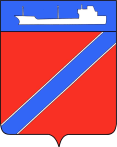 Совет Туапсинского городского поселенияТуапсинского районаР Е Ш Е Н И Еот __________ 2020 года                                                                      № _____г. ТуапсеО согласовании администрации Туапсинского городского поселения Туапсинского района передачи в безвозмездное временное пользование Краснодарскому региональному отделению Политической партии ЛДПР – Либерально –демократической партии России недвижимого имущества, находящегося в муниципальной собственности Туапсинского городского поселения В соответствии с Федеральными законами от 06 октября 2003 года             № 131-ФЗ «Об общих принципах организации местного самоуправления в Российской Федерации», от 26 июля 2006 года № 135-ФЗ «О защите конкуренции», решением Совета Туапсинского городского поселения Туапсинского района от 03 сентября 2014 года № 28.4 «Об утверждении Положения о порядке управления и распоряжения объектами муниципальной собственности Туапсинского городского поселения Туапсинского района», Уставом Туапсинского городского поселения Туапсинского района, на основании обращения координатора Краснодарского регионального отделения ЛДПР Тутушкина И.Г. о передаче недвижимого имущества, находящегося в муниципальной собственности Туапсинского городского поселения Туапсинского района, в безвозмездное временное пользование Краснодарскому региональному отделению Политической партии ЛДПР – Либерально – демократической партии России, Совет Туапсинского городского поселения Туапсинского района РЕШИЛ:1. Согласовать администрации Туапсинского городского поселения Туапсинского района передачу в безвозмездное временное пользование Краснодарскому региональному отделению Политической партии ЛДПР – Либерально – демократической партии России сроком на пять лет части объекта недвижимого имущества, находящегося в муниципальной собственности Туапсинского городского поселения, состоящей из комнаты №10, общей площадью  9,7  кв.м., и мест общего пользования, площадь: общая - 9,03 кв.м. от нежилого помещения, состоящего из комнат №4-8, 10,12,13, 5а,6а, назначение: нежилое, площадь: общая 113,1 кв.м., адрес: Российская Федерация, Краснодарский край, г. Туапсе, ул. Шаумяна, дом №36, для осуществления деятельности Туапсинского местного отделения Краснодарского регионального отделения Политической партии ЛДПР – Либерально – демократической партии России.2. Контроль за выполнением настоящего решения возложить на комиссию по вопросам социально-экономического развития, имущественным и финансово-бюджетным отношениям, налогообложению, развитию малого и среднего предпринимательства.3. Настоящее решение вступает в силу со дня его принятия.Председатель СоветаТуапсинского городского поселения	    	                        В.В. СтародубцевГлаваТуапсинского городского поселения			               С.В. БондаренкоЛИСТ СОГЛАСОВАНИЯпроекта решения Совета Туапсинского городского поселенияТуапсинского района от __________ № _____«О согласовании администрации Туапсинского городского поселения Туапсинского района передачи в безвозмездное временное пользование Краснодарскому региональному отделению Политической партии ЛДПР – Либерально –демократической партии России недвижимого имущества, находящегося в муниципальной собственности Туапсинского городского поселения»Проект внесен главой Туапсинского городского поселения Туапсинского районаСоставитель проекта:Начальник отдела имущественных и земельных отношений  администрации Туапсинского городского поселения Туапсинского районаПроект согласован:Начальник правового отдела администрации Туапсинского городского поселенияТуапсинского районаНачальник отдела по взаимодействиюс представительным органом, организации работы с обращениями гражданЗаместитель главы администрации Туапсинского городского поселения Туапсинского районаЕ.Н. Калинина«___»__________2020г. Е.Н. Кубынина«___»__________2020г. Т.Ф. Дроботова«___»__________2020г. М.В. Кривопалов «___»__________2020г. 